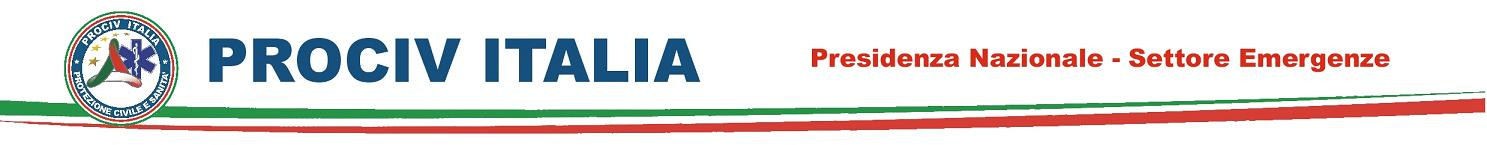 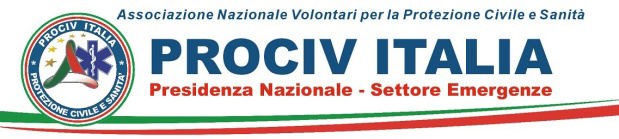 Emergenza: ................................Campo di: ...................................Tel: ..............................................Fax: .............................................E-mail: ........................................Il Referente AssociativoManuale da Campo	Allegati	Revisione Dicembre 2014SCHEDA INFORTUNI / DANNISCHEDA INFORTUNI / DANNISCHEDA INFORTUNI / DANNITipo di eventoLuogo dell’eventoData e ora eventoAssociazione  	Associazione  	Associazione  	REFERENTE sul posto dell’Associazione		Cell.  	REFERENTE sul posto dell’Associazione		Cell.  	REFERENTE sul posto dell’Associazione		Cell.  	Il referente SEGNALA i danni subiti dal mezzoIl referente SEGNALA i danni subiti dal mezzoIl referente SEGNALA i danni subiti dal mezzoIl referente SEGNALA i danni subiti dal mezzoN°MezzoTargaDanno subito12Il referente SEGNALA i danni subiti dalle attrezzature e/o DPIIl referente SEGNALA i danni subiti dalle attrezzature e/o DPIIl referente SEGNALA i danni subiti dalle attrezzature e/o DPIN°Attrezzatura e/o DPIDanno subito12Il referente SEGNALA gli infortuni subiti dai VolontariIl referente SEGNALA gli infortuni subiti dai VolontariIl referente SEGNALA gli infortuni subiti dai VolontariN°Cognome e NomeTipologia infortunio12